INFORME DE ASISTENCIA POR CANALES DE ATENCIÓN CAJA DE LA VIVIENDA POPULAR – DIRECCIÓN DE GESTIÓN CORPORATIVA – PROCESO DE SERVICIO AL CIUDADANO, NOVIEMBRE DEL 2023Fecha: 5 de diciembre del 2023La Dirección de Gestión Corporativa como responsable del proceso misional de Servicio al Ciudadano de la Caja de la Vivienda Popular, informa sobre la asistencia por canales de atención a los ciudadanos (as) que solicitaron a la Caja de la Vivienda Popular información sobre sus servicios o realizaron algún trámite ante la Entidad durante noviembre del 2023.La información aquí plasmada para el canal presencial fue obtenida del 1 al 30 de noviembre del 2023, por el Sistema de Información Misional y Administrativo - SIMA, el cual permite registrar y caracterizar a cada uno de los ciudadanos(as) que asisten a la Caja de la Vivienda Popular.En la herramienta se registran los datos personales de los solicitantes, como: el (los) nombre(s) y apellido(s), tipo de identidad, número de identidad, dirección de residencia, teléfono de contacto, género, entre otros datos. Los anteriores datos facilitan a cada una de las dependencias de la Entidad individualizar a cada ciudadano y ciudadana, y así se presta el servicio de atención. Así mismo, se pueden actualizar los datos o buscar el estado del proceso de solicitud de información.En iguales condiciones se realizó el registro para el canal telefónico a través de la herramienta SIMA al momento de recibir las llamadas por la línea del conmutador 0, o las extensiones 160, 161, 163, 164 y 165, las cuales son atendidas y trasladadas dependiendo de la solicitud indicada por el ciudadano(a).Con el propósito de evitar el desplazamiento de la ciudadanía hasta el punto de atención presencial, se promovió e implementaron mecanismos alternativos, que facilitan el acceso a la información de una manera más ágil, abordando herramientas tecnológicas como la página web, las redes sociales, correo electrónico y teléfonos celulares directos por dependencias.En caso de que el ciudadano(a) no tenga acceso a internet, se habilitaron las líneas telefónicas con horario de atención (lunes a viernes jornada continua de 7:00 am a 4:30 pm), y la línea 318 612 7251 con atención vía WhatsApp desde el 6 de junio del 2023, los números telefónicos son los siguientes:Por lo tanto, para la recepción de peticiones, quejas, consultas, reclamos, sugerencias y denuncias, la Entidad cuenta con el canal virtual, al cual se puede acceder a través del correo electrónico soluciones@cajaviviendapopular.gov.co o a través de la página web de la Entidad https://www.cajaviviendapopular.gov.co, la página de la plataforma Bogotá Te escucha https://www.bogota.gov.co/sdqs y también por medio de radicación en línea en el portal web de la Caja de la Vivienda Popular en el enlace “radicación en línea” https://orfeo.cajaviviendapopular.gov.co/formularioCVP/tramiteWebIni.phpA continuación, se presenta el reporte de asistencia por cada uno de los canales:CANAL PRESENCIALEn lo corrido de noviembre del 2023, se prestó la orientación y el direccionamiento por medio del canal presencial a 1.789 ciudadanos(as), con un promedio diario de atención de 89,45 ciudadanos(as).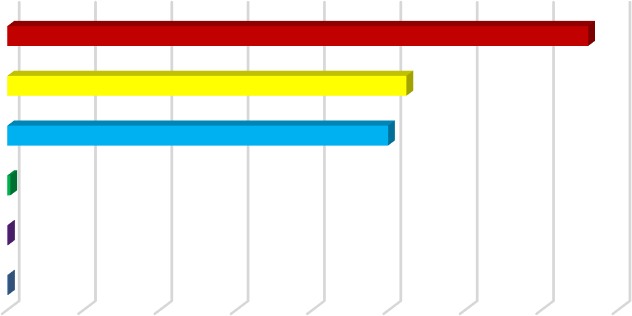 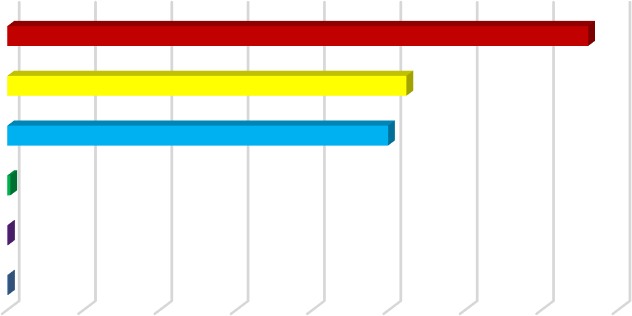 La asistencia se distribuyó así: 42,61% para la Dirección de Reasentamientos, 29,28% para la Dirección de Mejoramiento de Vivienda, un 27,94% para la Dirección de Urbanizaciones y Titulación, un 0,22% para la Subdirección Financiera y para la Subdirección Administrativa y para la Dirección de Mejoramiento de Barrios cada una con un 0,06% respectivamente.Detalle de la atención por el canal presencial de las diferentes dependenciasDirección de ReasentamientosCon referencia a la Dirección de Reasentamientos asistieron 761 (42,61%) ciudadanos(as) se acercaron a esta dependencia, durante noviembre del 2023, de los cuales la gran mayoría, es decir el 84,49% (643) se acercó para averiguar el estado del proceso.Dirección de Mejoramiento de ViviendaLa Dirección de Mejoramiento de Vivienda atendió a 523 ciudadanos(as), que representan el 29,28% del total que se acercaron a la CVP durante noviembre del 2023.En su mayoría se acercaron a solicitar información sobre plan terraza, 333 de los ciudadanos(as), es decir, el 63,67%.Dirección de Urbanizaciones y TitulaciónSe reportó una asistencia de 499 ciudadanos(as), lo que representa el 27,94% del total de asistentes a la Entidad durante noviembre del 2023. De los asistentes a esta dirección, el 74,15% (370 ciudadanos -as) se acercó para solicitar información general.Subdirección FinancieraLa Subdirección Financiera atendió a cuatro (4) ciudadanos(as) equivalente al 0,22% durante noviembre del 2023; de los cuales, tres (3) se acercaron a realizar acuerdo de pago y el otro a solicitar información sobre el estado de la cuenta.Subdirección AdministrativaLa Dirección General atendió a 1 ciudadano(a) que equivale al 0,06% de los ciudadanos(as) atendidos(as) durante noviembre del 2023; el cual solicitó información general.Dirección de Mejoramiento de BarriosLa Dirección de Mejoramiento de Barrios atendió a 1 ciudadano(a) que equivale al 0,06% de los ciudadanos(as) atendidos(as) durante noviembre del 2023; el cual se acercó a solicitar información general.Atención prioritariaDe los 1.789 ciudadanos(as) que se acercaron de manera presencial a la Entidad durante noviembre del 2023, el 14,59% (261) ciudadanos(as) fueron atendidos(as) de manera prioritaria. Se considera como atención prioritaria a las personas adultas mayores, mujeres lactantes y discapacitados certificados y no certificados, entre otros, siendo la Dirección de Reasentamientos la dependencia con mayor demanda, con una participación del 43,68% (114) ciudadanos(as).De los 261 ciudadanos(as) con atención prioritaria durante noviembre del 2023, los adultos mayores fueron los que más se acercaron a la Entidad, con una participación del 77,78%, es decir, 203 ciudadanos(as).DETALLE	DE	LA	ATENCIÓN POR  EL	CANAL	TELEFÓNICO	DE LAS DIFERENTES DEPENDENCIASLa atención por el canal telefónico se hace, mediante el conmutador (157) 3494520/3494550, extensiones 0, 160, 161, 163, 164 y 165, solicitudes que son gestionadas por el proceso de Servicio al Ciudadano, durante noviembre del 2023 se registraron en el Sistema de Información Misional y Administrativo – SIMA las llamadas que ingresaron, para brindar información, orientar a los ciudadanos(as) y en la mayoría de los casos transferirlas a las extensiones de cada una de las dependencias de la Caja de la Vivienda Popular de acuerdo a la competencia de las mismas.No obstante, la Caja de la Vivienda Popular dispuso de manera alternativa, líneas de atención telefónicas (celulares) por dependencias, para que los ciudadanos(as) que no cuentan con acceso a internet, para que se pudieran comunicar de lunes a viernes en el horario de 7:00 ama 4:30 pm, a los siguientes números:Reasentamientos:	317 646 6282Urbanizaciones y Titulación:	317 646 6294Mejoramiento de Vivienda:	317 515 7729Servicio al Ciudadano:	318 612 7251Consolidado de llamadas – Reporte Sima durante noviembre del 2023Los registros arrojados por el SIMA, permite establecer que de las ocho (8) llamadas recibidas, todas fueron contestadas. De igual manera, se puede evidenciar que la Dirección de Urbanizaciones y Titulación registró la mayor cantidad de llamadas recibidas con cuatro (4) registros telefónicos, lo que representa el 50% del total.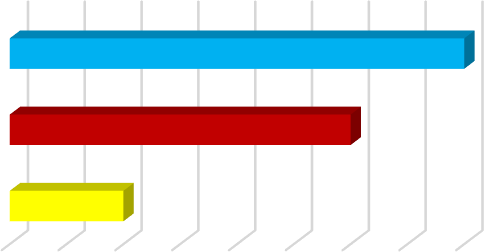 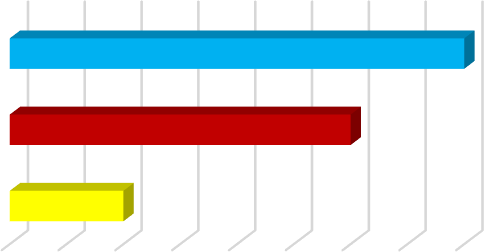 Consolidado de llamadas - Líneas celulares noviembre 2023Dirección de ReasentamientosLa Dirección de Reasentamientos recibió 237 llamadas telefónicas a través de la línea 317 646 6282.Dirección de Mejoramiento de ViviendaLa Dirección de Mejoramiento de Vivienda recibió 75 llamadas a través de la línea 317 515 7729.Dirección de Urbanizaciones y TitulaciónLa Dirección de Urbanizaciones y Titulación recibió 11 llamadas telefónicas a través de la línea 317 646 6294.Dirección de Gestión Corporativa – Proceso de Servicio al CiudadanoLa Dirección de Gestión Corporativa – Proceso de Servicio al Ciudadano recibió 20 llamadas telefónicas a través de la línea 318 612 7251.Con la implementación de la atención a la ciudadanía por via de WhatsApp por medio de la línea 318 612 7251, a partir del 6 de junio del 2023, se obtuvo para noviembre de la actual vigencia un total de 97 atenciones por este medio.CANAL ELECTRÓNICOPara noviembre del 2023, los ciudadanos(as), organismos distritales y otras Entidades que no pudieron asistir a la Entidad, enviaron mediante el buzón de soluciones@cajaviviendapopular.gov.co, un total de 1.043 mensajes de correo electrónico.Con la implementación del sistema de correspondencia ORFEO, a partir de noviembre del 2020, se han radicado todas las comunicaciones oficiales que llegan a la Entidad por medio electrónico, adicionalmente a través de la radicación en línea habilitada en el portal web de la Entidad en el enlace: https://orfeo.cajaviviendapopular.gov.co/formularioCVP/tramiteWebIni.php se recibieron cinco (5) documentos.CONCLUSIONESSe puede concluir que durante noviembre del 2023, en la Entidad se acercaron 1.789 ciudadanos(as) y se registraron ocho (8) llamadas por el conmutador o líneas fijas de la Entidad, de los cuales la mayoría lo hicieron con el objetivo de conocer el estado del proceso que adelantan con la Entidad. Igualmente, se registraron 343 llamadas por las líneas telefónicas celulares Reasentamientos 317 646 6282, Urbanizaciones y Titulación317 646 6294, Mejoramiento de Vivienda 317 515 7729 y Dirección de Gestión Corporativa Proceso de Servicio al Ciudadano 318 612 725, adicionalmente, ingresaron1.043 mensajes a través del correo electrónico soluciones@cajaviviendapopular.gov.co y 5 documentos por medio de la radicación en línea habilitada en el portal web de la Entidad.Por último desde el 6 de junio de la actual vigencia se habilito la línea 318 612 7251 con atención via WhatsApp, en la cual se obtuvo para noviembre un total de 97 interacciones.Así mismo tiempo, se concluye que se continua dando a conocer el detalle a la ciudadanía, sobre los diferentes canales de interacción y puntos de atención que tiene la Caja de la Vivienda Popular, evitando que los ciudadanos(as) más vulnerables tengan que desplazarse lejos de su vivienda y facilitar el acceso a la información sobre los trámites y servicios que presta la Entidad, permitiendo empoderar a los ciudadanos(as) y de esta manera incrementar el nivel de satisfacción de los usuarios(as).INFORME CANALES DE ATENCIÓN CAJA DE LA VIVIENDA POPULAR NOVIEMBRE 2023CRISTINA SANCHEZ HERRERADirectora de Gestión Corporativacsanchezh@cajaviviendapopular.gov.coElaboró: Roberto Carlos Narváez Cortés – ContratistaDependenciaNúmero telefónicoReasentamientos317 646 6282Urbanizaciones y Titulación317 646 6294Mejoramiento de Vivienda317 515 7729Servicio al Ciudadano318 612 7251con atención vía WhatsAppDIRECCIÓN DE REASENTAMIENTOSDIRECCIÓN DE REASENTAMIENTOSDIRECCIÓN DE REASENTAMIENTOSTRÁMITE O SERVICIOCIUDADANOS (AS) ATENDIDOS(AS)PORCENTAJEEstado del proceso64384,49%Relocalización transitoria (pago)587,62%Ingreso al programa243,15%Radicación contrato de arriendo101,31%Negociación vivienda usada81,05%Desembolso mejoras70,92%Entrega de vivienda50,66%Selección de vivienda30,39%Notificación resolución30,39%Total761100,00%DIRECCIÓN DE MEJORAMIENTO DE VIVIENDADIRECCIÓN DE MEJORAMIENTO DE VIVIENDADIRECCIÓN DE MEJORAMIENTO DE VIVIENDATRÁMITE O SERVICIOCIUDADANOS(AS)ATENDIDOS(AS)PORCENTAJEInformación sobre plan terrazas33363,67%Acto de reconocimiento curaduría pública y social14928,49%Información general de mejoramiento de vivienda417,84%TOTAL523100,00%DIRECCIÓN DE URBANIZACIONES Y TITULACIÓNDIRECCIÓN DE URBANIZACIONES Y TITULACIÓNDIRECCIÓN DE URBANIZACIONES Y TITULACIÓNTRÁMITE O SERVICIOCIUDADANOS(AS) ATENDIDOS(AS)PORCENTAJESolicitud de información general37074,15%Solicitud de escrituración por primera vez11322,65%Información sobre cancelación de hipoteca y condiciones resolutorias163,21%TOTAL499100,00%SUBDIRECCIÓN FINANCIERASUBDIRECCIÓN FINANCIERASUBDIRECCIÓN FINANCIERATRÁMITE O SERVICIOCIUDADANOS (AS) ATENDIDOS (AS)PORCENTAJEAcuerdo de pago375%Información estado de cuenta125%TOTAL4100,00%SUBDIRECCIÓN ADMINISTRATIVASUBDIRECCIÓN ADMINISTRATIVASUBDIRECCIÓN ADMINISTRATIVATRÁMITE O SERVICIOCIUDADANOS (AS) ATENDIDOS (AS)PORCENTAJESolicitud información general1100,00%TOTAL1100,00%DIRECCIÓN DE MEJORAMIENTO DE BARRIOSDIRECCIÓN DE MEJORAMIENTO DE BARRIOSDIRECCIÓN DE MEJORAMIENTO DE BARRIOSTRÁMITE O SERVICIOCIUDADANOS (AS) ATENDIDOS (AS)PORCENTAJESolicitud información general1100,00%TOTAL1100,00%ATENCIÓN PRIORITARIAATENCIÓN PRIORITARIAATENCIÓN PRIORITARIADEPENDENCIACIUDADANO(AS) ATENDIDOS(AS)PORCENTAJEDirección de Reasentamientos11443,68%Dirección de Urbanizaciones y Titulación7528,74%Dirección de Mejoramiento de Vivienda7127,20%Dirección de Mejoramiento de Barrios10,38%TOTAL261100,00%TIPO DE PRIORIDADTIPO DE PRIORIDADTIPO DE PRIORIDADCIUDADANO (A) PRIORITARIOCIUDADANOS(AS) ATENDIDOS(AS)PORCENTAJEAdulto mayor20377,78%Mujeres con niños en brazos o menores de 7 años)2810,73%Discapacitados/as (no certificado)134,98%Discapacitados/as (certificado)93,45%Mujeres embarazadas72,68%Ninguna de las anteriores10,38%TOTAL261100,00%